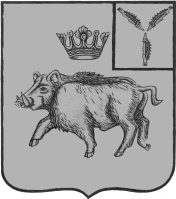 СОВЕТ ЦАРЕВЩИНСКОГО МУНИЦИПАЛЬНОГО ОБРАЗОВАНИЯБАЛТАЙСКОГО МУНИЦИПАЛЬНОГО РАЙОНАСАРАТОВСКОЙ ОБЛАСТИВосемьдесят седьмое заседание Совета третьего созываРЕШЕНИЕот  13.02.2018  №  256        с. ЦаревщинаОб утверждении Порядка отнесения земель к землям особо охраняемых территории местногозначения и использования и охраны земель, особо охраняемых территорий местного значенияВ соответствии со статьей 94 Земельного кодекса Российской Федерации, руководствуясь статьей 21 Устава Царевщинского муниципального образования Балтайского муниципального района Саратовской области, Совет Царевщинского  муниципального образования Балтайского муниципального района Саратовской области РЕШИЛ:1.Утвердит Порядок отнесения земель  к землям особо охраняемых территории местного значения и использования и охраны земель, особо охраняемых территорий местного значения, согласно приложению.2.Настоящее решение вступает в силу со дня его опубликования на официальном сайте администрации Балтайского муниципального района.3.Контроль за исполнением настоящего постановления оставляю за собой.Секретарь Совета Царевщинскогомуниципального образования			                   	Л.А.РаевнинаПорядок отнесения земель  к землям особо охраняемых территории местного значения и использования и охраны земель, особо охраняемых территорий местного значения 1. Общие положения1. Настоящий Порядок отнесения земель к землям особо охраняемых территорий местного значения, использования и охраны земель особо охраняемых территорий местного значения в Царевщинского муниципальном образовании Балтайского муниципального района (далее - Порядок) разработан в целях обеспечения сохранности земель особо охраняемых территорий в соответствии со статьей 94 Земельного кодекса Российской Федерации, Федеральным законом от 14.03.1995 № 33-ФЗ «Об особо охраняемых природных территориях», Федеральным законом от 06.10.2003 № 131-ФЗ «Об общих принципах организации местного самоуправления в Российской Федерации».Настоящий Порядок регулирует отношения в области отнесения земель, расположенных на территории Царевщинского  муниципального образования  Балтайского муниципального района (далее - муниципальные образования), к землям особо охраняемых территорий местного значения, создания особо охраняемых территорий местного значения, использования и охраны земель данной категории.2. К землям особо охраняемых территорий относятся земли, которые имеют особое природоохранное, научное, историко-культурное, эстетическое, рекреационное, оздоровительное и иное ценное значение, которые изъяты в соответствии с постановлениями федеральных органов государственной власти, органов государственной власти Саратовской области или решениями органов местного самоуправления Царевщинского муниципального образования  Балтайского муниципального района полностью или частично из хозяйственного использования и оборота и для которых установлен особый правовой режим.3. К землям особо охраняемых территорий местного значения (далее - земли особо охраняемых территорий) относятся:а) земли особо охраняемых природных территорий;б) земли природоохранного назначения;в) земли рекреационного назначения;г) земли историко-культурного назначения;д) особо ценные земли.4. К землям особо охраняемых природных территорий относятся земли государственных природных заповедников, в том числе биосферных, государственных природных заказников, памятников природы, национальных парков, природных парков, дендрологических парков, ботанических садов.Также, к землям особо охраняемых природных территорий относятся лечебно-оздоровительные местности и курорты местного значения, предназначенные для лечения и отдыха граждан.Особо охраняемые природные территории создаются на земельных участках, находящихся в муниципальной собственности Царевщинского муниципального образования, а также земельных участках, государственная собственность на которые не разграничена, расположенных в муниципальном образовании, полномочия по распоряжению которыми осуществляют органы местного самоуправления муниципального образования.5. К землям природоохранного назначения относятся земли, занятые защитными лесами, предусмотренными лесным законодательством (за исключением защитных лесов, расположенных на землях лесного фонда, землях особо охраняемых территорий), иные земли, выполняющие природоохранные функции.6. К землям рекреационного назначения относятся земли, предназначенные и используемые для организации отдыха, туризма, физкультурно-оздоровительной и спортивной деятельности граждан.В состав земель рекреационного назначения входят земельные участки, на которых находятся дома отдыха, пансионаты, кемпинги, объекты физической культуры и спорта, туристические базы, стационарные и палаточные туристско-оздоровительные лагеря, детские туристические станции, туристские парки, лесопарки, учебно-туристические тропы, трассы, детские и спортивные лагеря, другие аналогичные объекты.7. К землям историко-культурного назначения относятся земли объектов культурного наследия народов Российской Федерации (памятники истории и культуры), в том числе объектов археологического наследия, достопримечательных мест, в том числе мест бытования исторических промыслов, производств и ремесел, военных и гражданских захоронений.8. К особо ценным землям относятся земли, в пределах которых имеются природные объекты и объекты культурного наследия, представляющие особую научную, историко-культурную ценность.9. Земельные участки, на которых находятся объекты, не являющиеся памятниками истории и культуры, но расположенные в границах зон охраны памятников истории и культуры, используются в соответствии с градостроительными регламентами, установленными с учетом требований охраны памятников истории и культуры.2. Порядок отнесения земель к землям особо охраняемых территорий1. Инициатива отнесения земель к землям особо охраняемых территорий и создания на них особо охраняемой территории (далее - инициатива) может исходить от:а) граждан, а также юридических лиц, в том числе общественных и религиозных объединений;б) органов местного самоуправления муниципального образования и их должностных лиц, а также органов государственной власти Российской Федерации, Саратовской области и их должностных лиц.2. Инициатива оформляется субъектами, указанными в пункте 1 раздела 2 настоящего Порядка, в виде письменного обращения в администрацию Царевщинского  муниципального образования Балтайского муниципального района Саратовской области (далее - обращение), которое направляется на имя главы Царевщинского  муниципального образования.3. К обращению прилагаются:а) пояснительная записка о возможности создания особо охраняемой территории, содержащая обоснование природоохранной, научной, историко-культурной, рекреационной либо иной, в зависимости от планируемого назначения, ценности территории, на которой планируется создание особо охраняемой территории;б) схема размещения планируемой особо охраняемой территории с указанием ее планируемой площади, кадастровых номеров земельных участков, входящих в состав планируемой особо охраняемой территории;в) положительное заключение государственной историко-культурной экспертизы (в случае если земельные участки расположены в границах зон охраны объектов культурного наследия местного (муниципального) значения).4. В случае необходимости получения дополнительной информации и документов для рассмотрения обращения администрация Царевщинского  муниципального образования Балтайского муниципального района Саратовской области (далее - Администрация) имеет право запрашивать информацию в соответствующих органах.5. Администрация рассматривает поступившее обращение в порядке и в сроки, установленные федеральным законодательством.6. В целях рассмотрения обращений Администрацией создается комиссия по рассмотрению обращений об отнесении земель к землям особо охраняемых территорий местного значения (далее - комиссия). Комиссия образуется постановлением Администрации.7. Комиссия рассматривает поступившее обращение с учетом документов территориального планирования муниципального образования с учетом фактического использования земель, на территории которых планируется создание особо охраняемой территории, а также с учетом экологических, градостроительных и иных условий использования земель и земельных участков, на которых планируется создание особо охраняемой территории.8. Комиссия по результатам рассмотрения обращения принимает одно из следующих решений:а) рекомендовать главе Царевщинского  муниципального образования отнести земли (земельный участок) к землям особо охраняемых территорий местного значения и создать особо охраняемую территорию;б) рекомендовать главе Царевщинского  муниципального образования отказать в отнесении земель (земельного участка) к землям особо охраняемых территорий местного значения и создании особо охраняемой территории.9. С учетом решения, принятого комиссией, Администрация готовит проект постановления об отнесении земель (земельного участка) к землям особо охраняемых территорий местного значения и создании на них особо охраняемой территории и направляет его на подписание главе Царевщинского муниципального образования. 10. В случае принятия комиссией решения об отказе в отнесении земель (земельного участка) к землям особо охраняемых территорий и создании на них особо охраняемой территории, лицу от которого исходила инициатива, Администрацией направляется, выписка из протокола заседания комиссии об отказе в отнесении земель (земельного участка) к землям особо охраняемых территорий местного значения и создании на них особо охраняемой территории, с указанием причин такого отказа.11. Основаниями для отказа в отнесении земель (земельного участка) к землям особо охраняемых территорий и создании на них особо охраняемой территории являются случаи, когда:а) отнесение земель (земельного участка) к землям особо охраняемых территорий и создание на них особо охраняемой территории противоречит действующему законодательству, в том числе документам территориального планирования муниципального образования, экологическим, градостроительным условиям использования земель и земельных участков, на которых планируется создание особо охраняемой территории;б) представлены недостоверные или неполные сведения в обращении или документах, указанных в пункте 3 главы 2 настоящего Порядка.12. Правовой режим особо охраняемой территории устанавливается постановлением Администрации об отнесении земель (земельного участка) к землям особо охраняемых территорий и создания на них особо охраняемой территории и содержит следующие сведения:а) наименование особо охраняемой территории, ее назначение, цели и задачи ее образования;б) характеристики местоположения особо охраняемой территории (расположение относительно естественных и искусственных объектов, рельеф территории);в) площадь особо охраняемой территории;г) кадастровые номера земельных участков, входящих в состав особо охраняемой территории;д) ограничения хозяйственной деятельности в соответствии с назначением особо охраняемой территории;е) режим особой охраны с учетом требований действующего законодательства;ж) допустимые виды использования земельных участков на особо охраняемой территории в соответствии с действующим законодательством.13. Постановление Администрации об отнесении земель (земельного участка) к землям особо охраняемых территорий и создания на них особо охраняемой территории подлежит официальному опубликованию (обнародованию) в порядке, предусмотренном нормативными правовыми актами муниципального образования.14. В случае создания в муниципальном образовании особо охраняемой природной территории копия постановления Администрации об отнесении земель (земельного участка) к землям особо охраняемых территорий и создания на них особо охраняемой природной территории в течение 10 рабочих дней со дня принятия направляются в уполномоченный орган исполнительной власти Саратовской области в сфере ведения государственного кадастра особо охраняемых природных территорий.3. Порядок использования и охраны земель особо охраняемых территорий1. В границах созданной особо охраняемой территории могут предоставляться земельные участки в соответствии с ее назначением гражданам и юридическим лицам в аренду, постоянное (бессрочное) пользование, безвозмездное пользование в соответствии с действующим земельным законодательством.Предоставление земельных участков в границах особо охраняемых территорий гражданам и юридическим лицам в собственность не допускается.2. Распоряжение земельными участками, государственная собственность на которые не разграничена, осуществляется в соответствии с действующим законодательством.3. Охрана земель особо охраняемых территорий осуществляется в соответствии с требованиями действующего законодательства и включает:а) соблюдение правового режима использования особо охраняемой территории;б) наблюдение за состоянием земель особо охраняемых территорий (мониторинг);в) контроль за использованием земель особо охраняемых территорий, в том числе муниципальный земельный контроль и общественный земельный контроль;г) поддержание земель особо охраняемых территорий в состоянии, соответствующем их назначению;д) осуществление природоохранных мероприятий;е) санитарную охрану земель особо охраняемых территорий от загрязнения и захламления отходами производства и потребления;ж) иные мероприятия, указанные в статье 13 Земельного кодекса Российской Федерации.4. Управление, организацию охраны земель особо охраняемых территорий, включая контроль за состоянием земель особо охраняемых территорий, а также контроль за осуществлением всех видов деятельности, оказывающих или способных оказать воздействие на природные объекты и комплексы земель особо охраняемых территорий, осуществляет Администрация.Приложение к решению Совета Царевщинского муниципальногообразования Балтайского муниципального района Саратовской областиот  13.02.2018 № 256